St James’ in the Front Room, Selby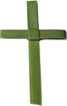 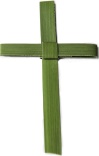 Service Outline for Week Commencing 5th April 2020 – Palm Sunday WELCOME  to our worship in the Front Room – an opportunity to worship God together while apart! The service includes videos to watch as well as requiring active participation from you – a Bible passage to read and prompts for your prayers. To get the most from this act of worship you will need access to Youtube. We hope you will join us for worship at St James’ usual start time of 10.30am, and the Introduction, Reflection and Closing videos will become publicly available in time for a 10.30am start. You can access them later if you are unable to join us on Sunday morning. PLEASE NOTE! Due to copyright restrictions the service comprises several separate Youtube clips – they do not automatically move on to the next video. Once you have watched a video, please close it down and click on the link for the next item given in this service outline. To start, please view the following link (you may need to hold down the ‘ctrl’ key as you ‘left-click’ on your mouse): INTRODUCTION  & WELCOME ‘St James in the Front Room 5th April – Welcome’https://www.youtube.com/watch?v=klxh9MGmbOUWORSHIP‘Paul Baloche - Hosanna (Praise Is Rising) [Lyric Video]‘www.youtube.com/watch?v=VMBDWG9tseU ‘Great are You Lord by All Sons and Daughters lyrics’ https://www.youtube.com/watch?v=3uDEGx_cmDkCONFESSION and ABSOLUTIONFather GodWe confess that we are not so different from those who welcomed Jesus into Jerusalem on Palm Sundayyet later shouted 'Crucify him!' or remained silent when it mattered .We have betrayed you too, Lord Jesus, by our sins both secret and known.Yet you died for people like us, and you rose on the third day that we might be free of our sinsWe ask that you do not hold our sins against us.Amen.In Jesus Christ, God hears; God answers; God sets us free.In Jesus Christ, we are forgiven. Thanks be to God!DYNAMIC DANWatch Dynamic Dan’s colourful re-telling of the Palm Sunday story! ‘Dynamic Dan Palm Sunday’ https://www.youtube.com/watch?v=DFHkLYUhiKsREAD: John 12:12-18  Kids! While Jason is talking, we would love you to draw some palm leaves, colour them in and cut them out. We would love to see photos on our Facebook group: St James the Apostle Selby(If you do not have access to a Bible you can find the passage using the following link: https://www.biblegateway.com/passage/?search=John+12%3A12-18&version=NIVUKREFLECTION‘Reflection for St James in the Front Room – 5th April 2020’ https://www.youtube.com/watch?v=SZ8Ks_mh4CIFor private reflection or discussion with your front room fellow worshippers:What sort of response might Jesus get if He arrived in Selby next year and said the sort of things He said 2000 years ago? In what ways do you find it easy to be a faithful follower of Jesus? In what ways do you find it hard? In the week ahead, pray for help about those things you find harder. PRAYERSTrue and humble king, greeted by the crowd as Messiah:give us the faith to know you and love you,that we may stay beside you on the way of the cross,which is the path of glory.All   Amen.Please pray for…For those who are anxious and fearful at this time, remembering especially those whose mental health is affected by the current restrictions on movementFor our immediate neighbours and those in need   For health professionals and care workers, that they may be provided with the necessary protective equipmentFor those who have contracted Covid-19 that they may recoverFor protection of those who are at risk and whose health is already fragileThose on our newssheet prayer listFor people and situations that are on your heart. The Lord’s PrayerOur Father in heaven,hallowed be your name,Your Kingdom Come,Your will be done, on earth as in heaven.Give us today our daily bread.Forgive us our sinsas we forgive those who sin against us.Lead us not into temptationBut deliver us from evil.For the Kingdom, the power, and the glory are yours now and for ever. Amen   FINAL SONGSA classic Palm Sunday hymn followed by something a little more contemporary!‘Ride on, Ride on in Majesty - WITH LYRICS’ https://www.youtube.com/watch?v=MD9rMkIS1yw‘Build Your Kingdom Here (aka Come, Set Your Rule) by Rend Collective Experiment - Lyric Video’https://www.youtube.com/watch?v=xA-oQh-WseUFINAL PRAYER & BLESSING‘St James in the Front Room 5th April 2020 - Close and Blessing’ www.youtube.com/watch?v=1vLTVzJ6L14 Join us again for worship on Good Friday and Easter Day, both at 10.30am 